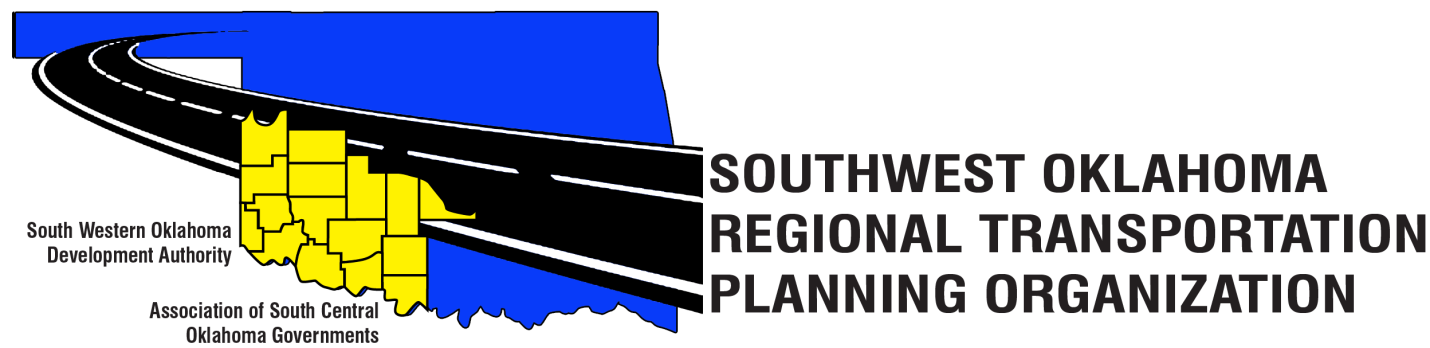 SORTPOPolicy Board MinutesFebruary 23, 201710:30 a.m.1.	Call to Order:       Meeting called to order at 10:40 a.m. by Chairman Lyle Miller.  2.	Roll Call – Introductions: 	By Becky Cockrell–quorum declared3.	Approval of Minutes: 	The minutes of the January 26, 2017 meeting were discussed.  Motion was made by Clark Southard to approve minutes and seconded by Bill Spurlock, motion passed. 4.	Discuss and consider information contained in Table 1 SORTPO Topics and provide recommendation to staff. 	Julie Sanders discussed the Table 1 SORTPO Topics regarding School Enrollment, Population and Employment projections for Cotton, Greer, Harmon, Jackson, Jefferson, Stephens and Tillman Counties. See attachments.  Steve Kelly updated stakeholders meeting for Cotton County (17 attendees) Tillman County (21 attendees) held on February 15, 2017. Steve Kelly commented that he has collected data on freight movement. The next stakeholder’s meeting is scheduled for February 21, 2017 for Jefferson and Stephens County.	Becky Cockrell reported on the stakeholder’s meetings for Greer County (5 attendees) and Harmon County (3 attendees). Jackson County is scheduled for March 7, 2017 at 10:00 a.m. at the Altus Chamber of Commerce. 5.   New Business: 	None at this time.6.   Reports and Comments: 	Julie Sanders requested that the Technical and Policy Board distribute surveys to the communities and major employers. Clark Southard spoke about a meeting he attended where there was discussion about a turn pike that was connecting with I-35 and I-40 west. 7.   	Adjourn:	Jerry Dean moved adjournment, Bill Spurlock seconded.	 ATTEST:___________________________				_________________________(Chairman)							(Secretary)Western Technology CenterRed River Technology CenterAdult Education Bldg JDM Business Center, Rm B113Burns Flat, OK 73624Duncan, OK 73533Policy Board MembersP/APolicy Board MembersP/ABrent AlmquistPDebora GlasgowPAnita ArcherPLyle MillerPDale BunnPCendie NewmanAKirk ButlerPLyle RoggowPJeff CasidaAHeather SheppardAJerry DeanPMark SkilesAJay EarpPClark SouthardsPMarilyn FeaverPBill SpurlockPShawn FreieALarry ThomaPMike GallowayPTom ZiglerP